LegendWLASN Working Group timelines 2023/24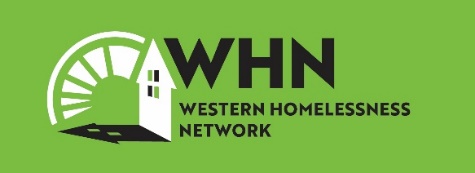 WLASN Strategic Plan 2023/24 WLASN Strategic Plan 2023/24 WLASN Strategic Plan 2023/24 WLASN Strategic Plan 2023/24 Work together to end homelessnessWork together to end homelessnessWork together to end homelessnessWork together to end homelessnessPrioritiesWork areasSpecific activities TimelineNovember updateAdvocacy for resourcesContinue to map service system gaps in order to advocate for increased resources.LASN to continue discussion to identify service system gaps, then develop relevant data/evidence to support this. LASN to begin with mapping of responses to single people, followed by targeted advocacy about resources for single adults. Ongoing conversations about identified gaps. 3-6 monthsAdvocacy for resourcesContinue to map service system gaps in order to advocate for increased resources.Establish a Rough Sleeping Practice Working Group to identify agreed practice in responding to people sleeping rough to include in the updated Practice Guide.3 monthsTo commence in February 24.Advocacy for resourcesAdvocate for appropriate emergency accommodation optionsTSA project worker to work alongside LASN in this work.Build on David Kelly’s work at the Salvation Army.Report back on Crisis in Crisis to CHPPeak bodies to assist in advocacyOngoingMeeting proposed with MP Homelessness WG.  Updated proposal to Tiny Homes, Big Impact to be forwarded to DoH and Minister.Advocacy for resourcesDevelop data reports/information pamphlets to inform community awarenessOngoing collation of relevant dataCouncil- relationship development. Develop culturally inclusive documents.December ’23 – February ‘24Two days data work booked in January.Working on LGA advocacy pamphlets.Resource client driven advocacyBuild a bank of case study testimonials.
Explore peer education training for consumers of Western services.Develop options for consumers to participate in any campaigns.Participate in the ‘Nothing About Us Without Us’ projectOngoingCore Network activitiesPartnerships to end homelessness/Community awareness activitiesParticipate in the ‘Houses at’ campaign.Homelessness Week activities  February – August 24Advocacy WG to propose to WLASN that they become HAP WG.Core Network activitiesPartnerships to end homelessness/Community awareness activitiesProvide orientations on homelessness and the housing crisis for allied sectors.OngoingOngoing.  Last Orientation is in December.Core Network activitiesPartnerships to end homelessness/Community awareness activitiesParticipate in the Western MP Homelessness Working Group.OngoingOngoingContinue to improve the Homelessness Service System in the best interest of consumersContinue to improve the Homelessness Service System in the best interest of consumersContinue to improve the Homelessness Service System in the best interest of consumersContinue to improve the Homelessness Service System in the best interest of consumersContinue to improve the Homelessness Service System in the best interest of consumersContinue to improve the Homelessness Service System in the best interest of consumersPrioritiesPrioritiesWork areasSpecific activities TimelinesNovember updateImprove consumer input/
Seek out client voice and identify gaps/trendsImprove consumer input/
Seek out client voice and identify gaps/trendsAnnual Consumer SurveyLASN members to promote the Annual Survey within organisations/Involve people with lived experienceOctober 23 – February 24To commence in Dec.Improve consumer input/
Seek out client voice and identify gaps/trendsImprove consumer input/
Seek out client voice and identify gaps/trendsAnnual Consumer SurveyCPWG to hold orientations to the Annual SurveyDecember, January, FebruaryImprove consumer input/
Seek out client voice and identify gaps/trendsImprove consumer input/
Seek out client voice and identify gaps/trendsAnnual Consumer SurveyLASN to respond to survey findingsApril 24Improve consumer input/
Seek out client voice and identify gaps/trendsImprove consumer input/
Seek out client voice and identify gaps/trendsAnnual Consumer SurveyLASN members to display survey feedback and advertising for consumersDec 23 – February 24Improve consumer input/
Seek out client voice and identify gaps/trendsImprove consumer input/
Seek out client voice and identify gaps/trendsExploration of consumer participation mechanisms?Participate in the ‘Nothing about us without us’ projectJuly 23 – June 24Improve consumer input/
Seek out client voice and identify gaps/trendsImprove consumer input/
Seek out client voice and identify gaps/trendsExploration of consumer participation mechanisms?Draw on learnings from the ‘Nothing about us without us’ project to review Consumer Participation Working Group and other lived experience participation in Network activities and decision making. 2024Improve service system capacity to respond to the specific needs of consumers who are Aboriginal and Torres Strait IslandersImprove service system capacity to respond to the specific needs of consumers who are Aboriginal and Torres Strait IslandersBuild relationships with local Aboriginal Community Controlled Organisations.Engage with Aboriginal access point and rollout of Aboriginal Homelessness FrameworkAs responses roll outSarah met with AHV re Aboriginal Access Points.Improve service system capacity to respond to the specific needs of consumers who are Aboriginal and Torres Strait IslandersImprove service system capacity to respond to the specific needs of consumers who are Aboriginal and Torres Strait IslandersStrengthen relationship with VACCA and encourage VACCA participation in the WLASN.OngoingVACCA attending LASN. Sarah provided orientation for VACCA staff.Share information and strategies across access points in the region to facilitate a coordinated and consistent responseShare information and strategies across access points in the region to facilitate a coordinated and consistent responseAP/THM Working Group to collect and circulate information on prioritisation lists, consumer trends, identified need at access point servicesQuarterlyAP/THM WG developing a reporting template.Share information and strategies across access points in the region to facilitate a coordinated and consistent responseShare information and strategies across access points in the region to facilitate a coordinated and consistent responseEstablish an Innovation Technology Working Group3 monthsFirst meeting in November.Share information and strategies across access points in the region to facilitate a coordinated and consistent responseShare information and strategies across access points in the region to facilitate a coordinated and consistent responseOngoing development of, and participation in, the AP/THM Working GroupOngoingOngoingWork on identifying new ways of working in the current environmentWork on identifying new ways of working in the current environmentPresent & discuss innovative practice modelsUpdate of Practice Model to inform LASN discussion on new ways of workingOct 23 – Oct 24Meeting on 1 DecWork on identifying new ways of working in the current environmentWork on identifying new ways of working in the current environmentPresent & discuss innovative practice modelsAllocate time in LASN meetings to discuss new ways of workingOngoingWork on identifying new ways of working in the current environmentWork on identifying new ways of working in the current environmentYouth Working GroupRevamp Youth Working Group. WG to consider strategies to improve access for young people.Youth WG to map pathways in and out of youth refugeAugust - DecemberWG TOR updated. Mapping to launch in 2024.Core Network activitiesCore Network activitiesProvide orientation to the HSS in the WestEncourage greater participation in delivery of orientation sessions from LASN agencies (support services, housing providers, people to sign up to participate, lunch and learn)QuarterlyOngoingCore Network activitiesCore Network activitiesProvide orientation to the HSS in the WestEnsure members (particularly new) have access to WLASN documents.As requiredOngoingCore Network activitiesCore Network activitiesInformation sharingPromote and maintain the NWHN websiteOngoingOngoingCore Network activitiesCore Network activitiesInformation sharingCirculate regular Network bulletinsOngoingTo re-commence in November.To provide DFFH/Government with information on service sector issues and inform policyTo provide DFFH/Government with information on service sector issues and inform policyTo provide DFFH/Government with information on service sector issues and inform policyTo provide DFFH/Government with information on service sector issues and inform policyTo provide DFFH/Government with information on service sector issues and inform policyTo provide DFFH/Government with information on service sector issues and inform policyPrioritiesWork areasWork areasSpecific activities TimelinesUpdateBuild and support strong relationships with DFFH centrally and regionallyEncourage DFFH participation in the LASNEncourage DFFH participation in the LASNResource DFFH participants in the LASNOngoingDone.Build and support strong relationships with DFFH centrally and regionallyEncourage DFFH participation in the LASNEncourage DFFH participation in the LASNInvite DFFH to meet regularly/consult with the WLASNOngoing.Build and support strong relationships with DFFH centrally and regionallyEncourage DFFH participation in the LASNEncourage DFFH participation in the LASNRequest regular meetings with DFFH regionally and Centrally.SG to request meeting with DoH.Report to DFFH/Government on key issues and trendsMap key issues and trendsMap key issues and trendsMap key issues and trends in homelessness in the West at LASN meetings6 weeklyOngoingReport to DFFH/Government on key issues and trendsMap key issues and trendsMap key issues and trendsFinalise LASN mapping and develop a report on need vs capacityMay 23Initial report presented at May LASN. Report to DFFH/Government on key issues and trendsUpdates to GovernmentUpdates to GovernmentProvide a six monthly report to DFFH and correspond with the Minister on key issues Six monthlyTo be completed in December.Report to DFFH/Government on key issues and trendsUpdates to GovernmentUpdates to GovernmentProvide annual updates to Western Members of ParliamentSix monthlyTo be completed in December.Report to DFFH/Government on key issues and trendsUpdates to GovernmentUpdates to GovernmentParticipate in, and support the Western MP Homelessness Working GroupOngoingMonitor and engage in the implementation of reforms/plans and initiativesParticipate in DFFH forums and information sessionsOngoingOngoing.Monitor and engage in the implementation of reforms/plans and initiativesParticipate in the National Housing and Homelessness Plan ConsultationsSeptember – Dec 23Done.Core Network activitiesDFFH/Network communicationsDFFH/Network communicationsDFFH updates at LASN meetingsSix weeklyCore Network activitiesDFFH/Network communicationsDFFH/Network communicationsNetwork meetings with Senior Management of Western Metro and Brimbank/Melton DFFHQuarterlyTo be re-established.Done/in handPartially doneNot yet doneNovemberDecemberJanuaryFebruaryMarchAprilMayJuneWLASN meetingsMeetingMeetingMeetingMeetingAccess Point/THM 
Working GroupMeetingMeetingMeetingMeetingConsumer Participation 
Working GroupSurvey commences 4th December.
Worker information sessionWorker information sessionWorker information sessionSurvey closes 3rd March.
Survey entry working beeAnalyse survey findings/recs to LASNsLASNs discuss survey findings/recsHomelessness/Family 
Violence Working GroupInaugural meetingHouses at Parliament Working GroupInauguralmeetingHouses at Parliament Working GroupInnovation Technology 
Working GroupInaugural meetingSurvey LASN on new approaches to access?MeetingMeetingPractice Guide Working
GroupMeetingMeeting?MeetingMeetingMeetingRough sleeping responses 
Working GroupMeetingMeetingMeetingNovemberDecemberJanuaryFebruaryMarchAprilMayJuneStatewide Data Working 
GroupMeetingSupport, Access Point and THM Working GroupMeetingYouth Working GroupMeetingMeetingMeeting